3. Аналитическая частьПостановка задачиДля успешной работы фирмы в условиях жесткой рыночной конкуренции необходимо изучать развитие рынка за несколько лет. Это позволяет выявить не только общую тенденцию развития, но и определить характер его цикличности, т.е. повторяемости колебаний спроса и предложения. Такая повторяемость обусловлена как внешними факторами, так и внутренними свойствами рынка. Цикличность может быть внутригодовой сезонной и многолетней экономической.Внутригодовая цикличность как правило носит сезонный характер. Сезонным колебаниям спроса и предложения подвержены не все товары, однако для многих из них характерен значительный размах сезонных изменений. Изучение сезонности необходимо для решения ряда организационно-технологических и экономических вопросов в условиях чередования спадов и подъемов спроса и предложения.Оценка сезонных колебаний может осуществляться различными статистическими методами. Исследование сезонности реализации товара фирмой по приведенным в табл. 1 данным проведем методом постоянной средней. Для исследования взяты данные объема реализации товара ООО «БК-арматура» по месяцам за три года для того, чтобы выявить устойчивую сезонную волну, на которой не отразились бы случайные условия одного года.Таблица 1Внутригодовая динамика реализации товара ООО «БК-арматура», тыс. руб.На 2008 год фирма планирует довести суммарный годовой объем реализации товара до 180000 тыс. руб.Методика решения задачиДля выявления и оценки сезонности реализации товара (Р) фирмой методом постоянной средней рассчитываются индексы сезонности по формуле                                                                      (1)где  - средняя реализация товара для каждого месяца за три года;	- общий средний месячный объем реализации товара за три года.Совокупность индексов сезонности образует сезонную волну, характеризующую внутригодовые повторяющиеся колебания объема реализации, т.е. внутригодовую цикличность реализации товара.Индексы сезонности могут быть использованы в прогнозировании объемов продаж на следующие годы по месяцам. Для этого вначале определяют прогнозируемый средний месячный уровень (прог), исходя из ожидаемого объема реализации за год (Рпрог):прог= Рпрог: 12,                                                                              (2) а затем умножают его на соответствующие индексы сезонности по месяцам, т.е.                                                                           (3)Технология выполнения компьютерных расчетовРасчеты индексов сезонности объема реализации товара фирмой выполнены с применением пакета прикладных программ обработки электронных таблиц  MS Excel в среде Windows. Расположение на рабочем листе Excel исходных данных (табл.1) и расчетных формул (1) – (3)                  (в формате Excel) представлены в табл.2.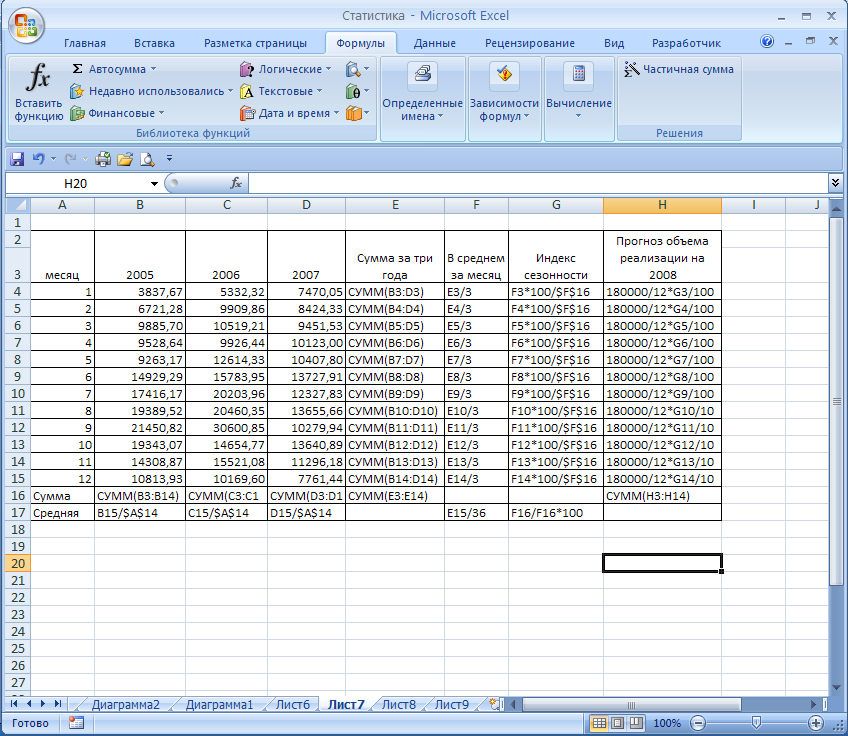 Таблица 2Результаты расчетов приведены в табл. 3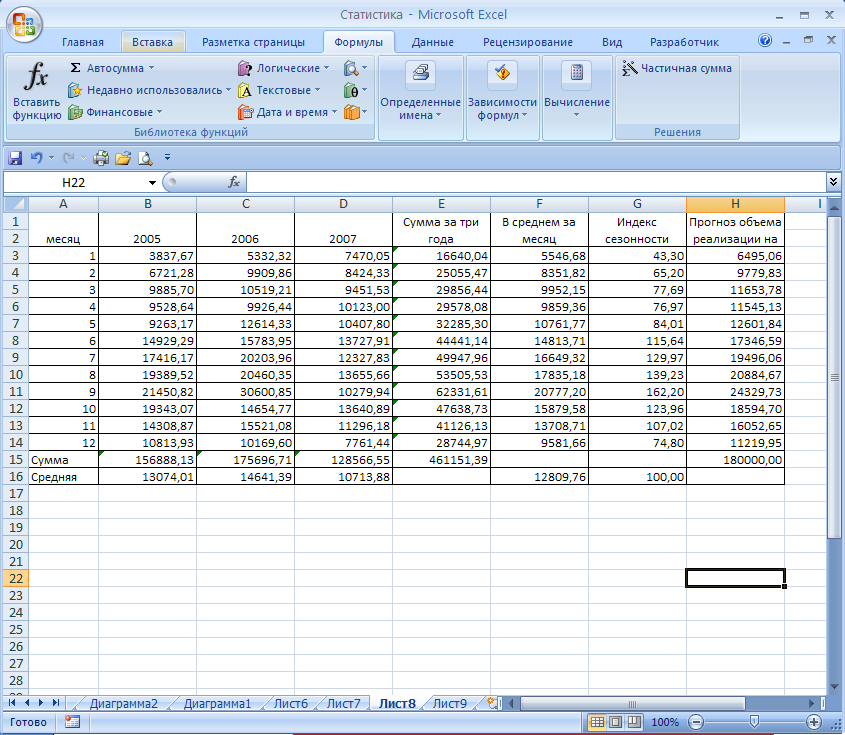 Таблица 3На рис. 1 представлено графическое  изображение сезонной волны реализации товара.Анализ результатов статистических компьютерных расчетовРезультаты проведенных расчетов позволяют сделать следующие выводы.Данные табл.3 и рис.1 показывают, что минимальный объем реализации товаров фирмой приходится на январь, февраль и март, максимальный – на сентябрь. Прогноз реализации позволил определить потребности фирмы в товарных запасах по месяцам.Таким образом, выявление сезонных колебаний позволяет решить такие практические задачи, как определение потребности фирмы в рабочей силе, транспорте и оборудовании и пр. ресурсах по месяцам в течение года.Использованный нами метод расчета индексов сезонности применяется в тех случаях, когда уровни за один и тот же месяц в разные годы отличаются незначительно. Если заметна тенденция к увеличению или снижению уровней, то вначале проводят выравнивание ряда (находят тренд), а затем рассчитывают индексы сезонности.Прогнозирование же уровней ряда в этом случае проводят путем умножения выравненных месячных уровней на индексы сезонности.Список использованной литературы.Кашин В.Н., Ионов В.Я. Хозяйственный механизм и эффективность промышленного производства. М.: Наука, 1997. – 367 с.Курс социально-экономической статистики: Учебник для вузов /Под. ред. проф. М.Г. Назарова. – М.: Финстатинформ, ЮНИТИ – ДАНА,2000. – 771 с.Савицкая Г.В. Анализ хозяйственной деятельности предприятия : 4-е изд., перераб. и доп. – Минск: ООО «Новое знание», 2000. – 688 с.Салин В.Н., Шпаковская Е.П. Социально-экономическая статистика: Учебник. – М.: Юрист, 2001. – 461 с.Социально-экономическая статистика: Учебник для вузов /Под ред. проф. Б.И. Башкатова. – М.: ЮНИТИ-ДАНА, 2002. – 703 с.Статистика: Курс лекций /Харченко Л.П., Долженкова  В.Г., Ионин В.Г. и др.; Под ред. к.э.н. В.Г. Ионина. – Новосибирск: Изд-во НГАЭиУ, М.: ИНФРА – М., 1999. – 310 с.Статистика промышленности: Учебник / В.Е. Адамов, Э.В. Вергилес, Э.М. Воронина и др.; Под ред. В.Е. Адамова. – М.: Финансы и статистика, 1987. – 456 с.Экономика организации (предприятия) :Учебник / Под ред. Н.А. Сафронова . – 2-е изд., перераб. и доп. – М.: Экономистъ, 2004. – 618 с.Экономика и статистика фирм: Учебник /В.Е. Адамов, С.Д. Ильенкова, Т.П. Сиротина, С.А. Смирнов: Под ред. д-ра экон. наук, проф. С.Д. Ильенковой. – 3-е изд. перераб. и доп. – М.: Финансы и статистика, 2000. – 288 с.годмесяц200520062007январь3837,6745332,3157470,047февраль6721,2779909,8598424,333март9885,710519,2089451,531апрель9528,6369926,44210122,997май9263,16812614,32910407,802июнь14929,28915783,94613727,906июль17416,17220203,96112327,83август19389,51620460,35113655,66сентябрь21450,82330600,84810279,943октябрь19343,06914654,77413640,886ноябрь14308,87415521,08211296,178декабрь10813,9310169,5967761,439